Running RAPS360 Report after the UpdateClick on SELECT REPORT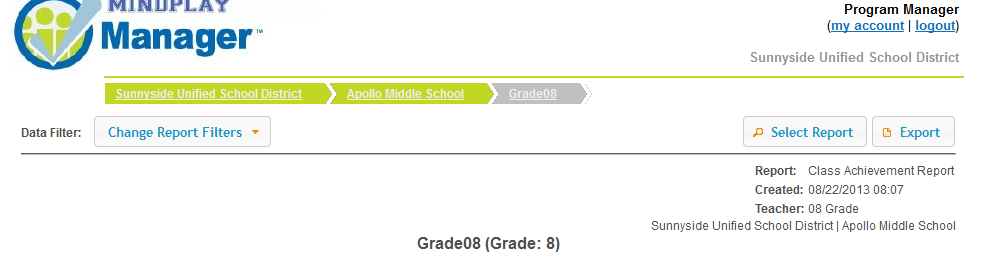 For RAPS Benchmark data click on IMPROVEMENT REPORT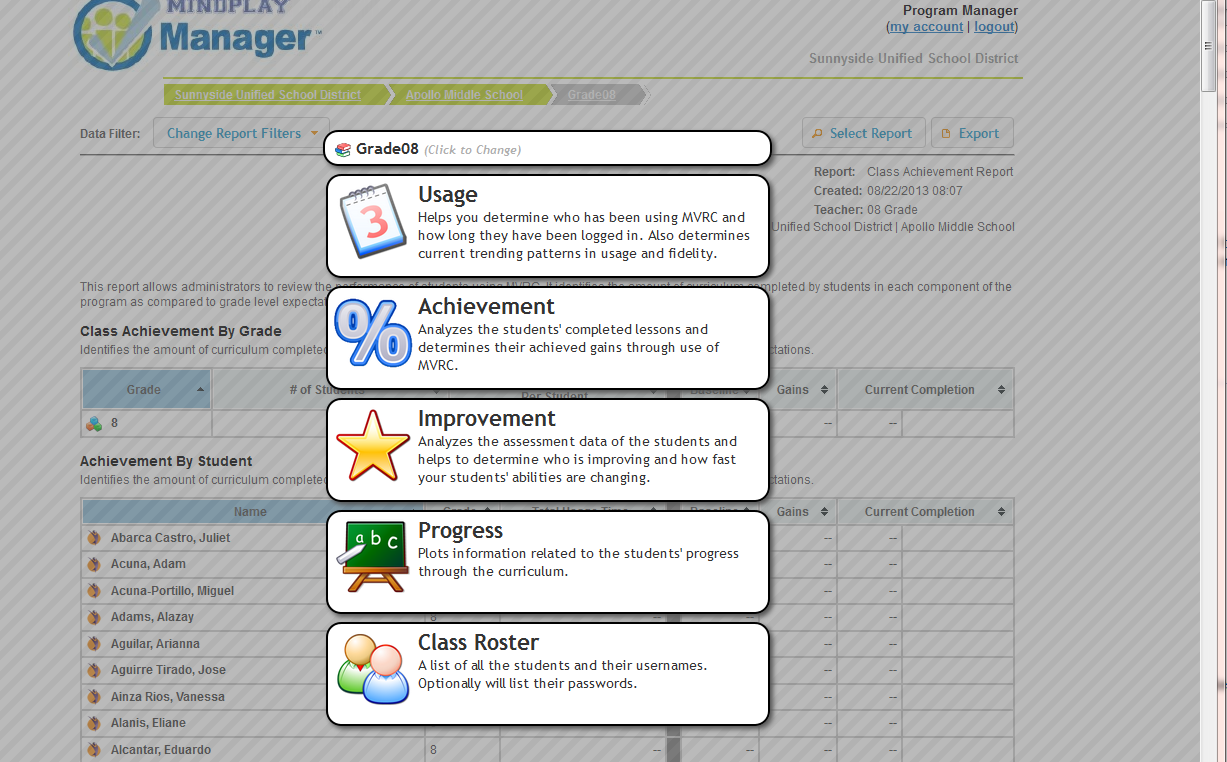 